                        Površina krugaObrazovno-vaspitni ishod: -znaju kako se dobija formula za površinu kruga                                                                                                                   -                                                                      - primjenjuju formulu   na zadacimaUpustvo:  Odgledati video materijal  https://www.youtube.com/watch?v=n2syvokvJdM  i prepisati formulu i zadatke u školskim sveskama. Školski i  domaći rad se šalju u period od 18-19h.Domaći: Zbirka zadataka str.114: 1093(a), 1094(a), 1096(a).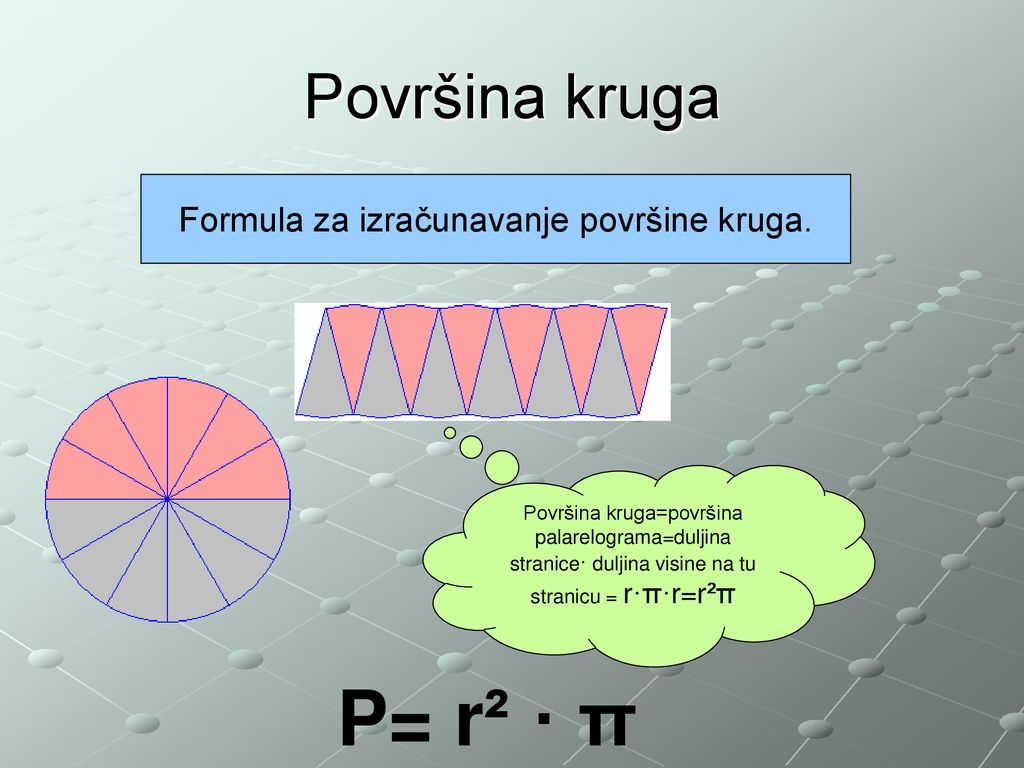 